Tinto Leselehrgang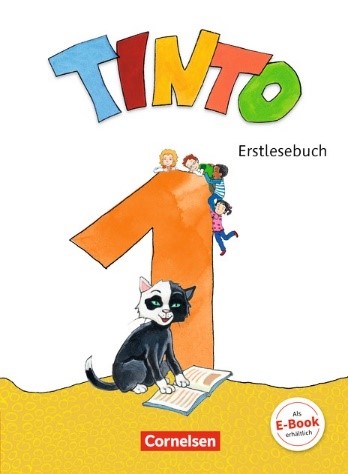 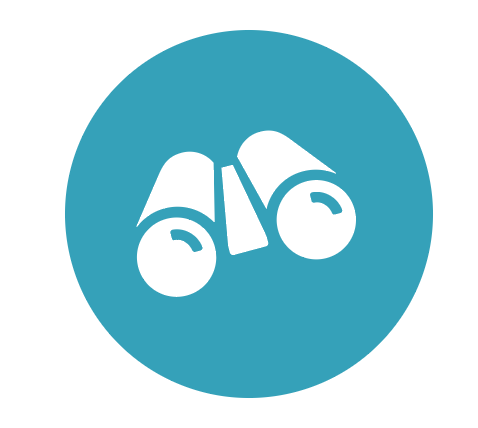 Lehrplan Grundschule Deutsch Nordrhein-WestfalenUmsetzung der Teilkompetenzen Klasse 1Mit Hinweisen zu möglichen Kürzungsvorschlägen 
bis Schuljahresende 
1. SchuljahrSchülerbuch	978-3-06-084171-4Buchstabenkurs Druckschrift 	978-3-06-084173-8Buchstabenkurs Grundschrift 	978-3-06-084174-5Arbeitsheft 	978-3-06-084175-2SPRECHENSCHREIBENSCHREIBEN / RICHTIG SCHREIBENLESEN - MIT TEXTEN UND MEDIEN UMGEHENÜBER SPRACHLICHE MITTEL VERFÜGEN / SPRACHE UND SPRACHGEBRAUCH UNTERSUCHEN Hinweise zu möglichen Kürzungsvorschlägen:   Müssen Sie aufgrund von Schulschließung und/oder Unterrichtsausfall eine Kürzung bzw. Priorisierung der verbleibenden 
  Unterrichtsinhalte vornehmen? Dann gibt Ihnen der folgende Stoffverteilungsplan eine gute Orientierung. 
  Die rot ausgezeichneten Themen können Sie im Notfall mit minimalem Zeitaufwand behandeln oder ggf. in diesem 
  Schuljahr auch weglassen.Bereich: Sprechen und ZuhörenSchwerpunkt: Verstehend zuhören Bereich: Sprechen und ZuhörenSchwerpunkt: Verstehend zuhören Bereich: Sprechen und ZuhörenSchwerpunkt: Verstehend zuhören Bereich: Sprechen und ZuhörenSchwerpunkt: Verstehend zuhören Kompetenzerwartungen am Ende der Schuleingangsphase Die Schülerinnen und Schüler ErstlesebuchBuchstabenkurs Lesen und SchreibenArbeitsheft Lesen und Schreibensignalisieren nonverbal ihr Verstehen stellen Fragen, wenn sie etwas nicht verstehendurchgängiges UnterrichtsprinzipRegeln non-verbal darstellen: S. 8Auf eine Ermahnung reagieren (Mann an der falschen Mülltonne): S. 34Bedeutung eines Begriffs erfragen: S. 70durchgängiges Unterrichtsprinzipdurchgängiges UnterrichtsprinzipBereich: Sprechen und ZuhörenSchwerpunkt: Gespräche führen Bereich: Sprechen und ZuhörenSchwerpunkt: Gespräche führen Bereich: Sprechen und ZuhörenSchwerpunkt: Gespräche führen Bereich: Sprechen und ZuhörenSchwerpunkt: Gespräche führen Kompetenzerwartungen am Ende der SchuleingangsphaseDie Schülerinnen und Schüler ErstlesebuchBuchstabenkurs Lesen und SchreibenArbeitsheft Lesen und Schreibenbeteiligen sich an Gesprächen entwickeln einfache Gesprächsregeln und halten sie ein (z. B. andere zu Ende sprechen lassen)sprechen über eigene Gefühle (z. B. Freude nach einer gelungenen Leistung) bringen eigene Ideen ein und äußern sich zu Gedanken andererdurchgängiges UnterrichtsprinzipGesprächsregeln entwickeln und beachten: S. 8über eigene positive Gefühle sprechen („Ich mag …“, „Ich freue mich schon sehr …“): S. 7, 94durchgängiges Unterrichtsprinzipdurchgängiges UnterrichtsprinzipBereich: Sprechen und ZuhörenSchwerpunkt: Zu anderen sprechen Bereich: Sprechen und ZuhörenSchwerpunkt: Zu anderen sprechen Bereich: Sprechen und ZuhörenSchwerpunkt: Zu anderen sprechen Bereich: Sprechen und ZuhörenSchwerpunkt: Zu anderen sprechen Kompetenzerwartungen am Ende der SchuleingangsphaseDie Schülerinnen und Schüler ErstlesebuchBuchstabenkurs Lesen und SchreibenArbeitsheft Lesen und Schreibensprechen verständlich (z. B. in angemessener Lautstärke und in angemessenem Tempo) erzählen Erlebnisse und Geschichtensprechen situationsangemessen (z. B. um Hilfe bitten, sich bedanken, sich entschuldigen)stellen eine Begebenheit oder einen Sachverhalt aus ihrem Lebensbereich verständlich darsprechen verständlich: durchgängiges Unterrichtsprinzip, unterstützt durch Silbenlesen, Lieder, Zaubersprüche, Gedichte: S. 31, 40, 41, 45, 51, 66, 67, 73, 90, 95, 102-103; einen Rap mit passenden Handbewegungen vortragen: S. 100/101erzählen Einkaufserlebnisse: S. 34/35, Zahngeschichten, Feriengeschichten: S. 54/94/95sprechen situations-angemessen: vor Gefahr warnen: S. 14, bei einem Unglück Hilfe anbieten: S. 9stellen Sachverhalt verständlich dar: Verkehrsregeln: S. 15, Zaubertricks: S. 42/43sprechen verständlich: durchgängiges Unterrichtsprinzip, unterstützt durch Silbenlesen, Unterscheidung von Vokallängen und ähnlich klingenden Lautensprechen verständlich: durchgängiges Unterrichtsprinzip, Tinto-Rap am HeftendeBereich: Sprechen und Zuhören Schwerpunkt: Szenisch spielen Bereich: Sprechen und Zuhören Schwerpunkt: Szenisch spielen Bereich: Sprechen und Zuhören Schwerpunkt: Szenisch spielen Bereich: Sprechen und Zuhören Schwerpunkt: Szenisch spielen Kompetenzerwartungen am Ende der SchuleingangsphaseDie Schülerinnen und Schüler ErstlesebuchBuchstabenkurs Lesen und SchreibenArbeitsheft Lesen und Schreibenspielen kleinere Rollen Zaubertricks vorführen: S. 42/43, Rollenspiele: Märchen S. 46/47, Krippenspiel S. 104/105Bereich: SchreibenSchwerpunkt: Über Schreibfertigkeiten verfügen Bereich: SchreibenSchwerpunkt: Über Schreibfertigkeiten verfügen Bereich: SchreibenSchwerpunkt: Über Schreibfertigkeiten verfügen Bereich: SchreibenSchwerpunkt: Über Schreibfertigkeiten verfügen Kompetenzerwartungen am Ende der SchuleingangsphaseDie Schülerinnen und Schüler ErstlesebuchBuchstabenkurs Lesen und SchreibenArbeitsheft Lesen und Schreibenschreiben flüssig und formklar in Druckschrift können den PC als Schreibwerkzeug nutzendurchgängiges UnterrichtsprinzipE-Mail am Tablet schreiben: S. 30/31 durchgängiges UnterrichtsprinzipVorübungen zum Schreiben: Linien und Figuren fortsetzen, Silbenbögen zeichnenÜbungen zu jedem Buchstaben/Graphem: Formübungen, Nachspuren nach Schreib-richtungspfeilen, Abschreiben (Grapheme, Wörter, Sätze)zahlreiche Anregungen zum freien Schreiben schulen und automatisieren die Schreibfertigkeitdurchgängiges Unterrichtsprinzipalle Übungen, bei denen geschrieben werden soll, trainieren die Schreibfertigkeitzahlreiche Anregungen zum freien Schreiben schulen und automatisieren die SchreibfertigkeitBereich: SchreibenSchwerpunkt: Texte situations- und adressatengerecht verfassen Bereich: SchreibenSchwerpunkt: Texte situations- und adressatengerecht verfassen Bereich: SchreibenSchwerpunkt: Texte situations- und adressatengerecht verfassen Bereich: SchreibenSchwerpunkt: Texte situations- und adressatengerecht verfassen Kompetenzerwartungen am Ende der SchuleingangsphaseDie Schülerinnen und Schüler ErstlesebuchBuchstabenkurs Lesen und SchreibenArbeitsheft Lesen und Schreibensprechen über Schreibanlässe und entwerfen Schreibideen schreiben eigene Texte (z. B. Erlebnisse, Gefühle, Bitten, Wünsche und Vorstellungen sowie Aufforderungen und Vereinbarungen) verständlich aufschreiben eigene Texte nach Vorgaben (z. B. in Anlehnung an Bilderbücher, Kinderlyrik oder Musik)stellen ihre Texte vor und besprechen sieüberarbeiten Texte unter Anleitung (z. B. mit Wörterbüchern und Wortsammlungen)Textanlässe besprechen, Schreibideen entwerfen: durchgängiges Unterrichtsprinzipzahlreiche Anregungen zum freien Schreiben, u.A. die Kapiteleinstiegsseiten: S. 6/7, 12/13, 20/21, 28/29, 38/39, 48/49, 58/59, 68/69, 78/79, 88/98, 98/99 Schreibanlässe: Einladungen: S. 31eigene Texte nach Vorgaben: Ich-Texte: S. 7, 11, 54, 55Bildvorgaben regen zum Schreiben eigener Texte an: durchgängiges UnterrichtsprinzipTexte vorstellen und besprechen: durchgängiges UnterrichtsprinzipTexte überarbeiten: Schwerpunkt ab Klasse 2eigene Texte nach Vorgaben: zum Bild: Teil A: S. 19, 23, 27, 33, 45, 49, 55, 59, 63, 67, 71, 77, 811, 85, 89, 93, Teil B: 9, 13, 17, 21, 25, 29, 35, 41, 43, 47, 55, 59, 69, 81eigene Texte: S. 44, 56, 62, 66, 68, 71, 72, eigene Texte nach Vorgaben: S. 19, 20, 24, 26, 30, 32, 36, 38, 44, 50, 70, 74Texte vorstellen und besprechen: durchgängiges Unterrichtsprinzip Texte überarbeiten: Schwerpunkt ab Klasse 2Bereich: SchreibenSchwerpunkt: Richtig schreiben Bereich: SchreibenSchwerpunkt: Richtig schreiben Bereich: SchreibenSchwerpunkt: Richtig schreiben Bereich: SchreibenSchwerpunkt: Richtig schreiben Kompetenzerwartungen am Ende der SchuleingangsphaseDie Schülerinnen und Schüler ErstlesebuchBuchstabenkurs Lesen und SchreibenArbeitsheft Lesen und Schreibenschreiben bekannte Texte mit überwiegend lautgetreuen Wörtern fehlerfrei ab nutzen Abschreibtechnikenwenden beim Schreiben eigener Texte erste Rechtschreibmuster und rechtschriftliche Kenntnisse an (z. B. Einhalten der Wortgrenzen, Großschreibung nach Satzschlusszeichen, Endungen -en und -er sowie Schreibung von Wörtern mit au, ei, eu, ch, sch, st, sp und qu) nutzen das Alphabet beim Nachschlagen in WörterverzeichnissenZu jedem Buchstaben einen Satz abschreiben: Teil B: S. 6/7, 10/11, 14/15, 18/19, 22/23, 26/27, 32/33 etc.Einhaltung der Wortgrenzen: durchgängiges Unterrichtsprinzip, spezieller Hinweis: Teil A, S. 34Großschreibung Satzanfang: durchgängiges Unterrichtsprinzip beim Schreiben von Sätzen, spezieller Hinweis: Teil B, S. 6Endungen -en und -er: Teil A: S. 58, 62, 66, 76, 80, 88, 92, Teil B: S. 5, 34Schreibung von Wörtern 
(Teil A) mit ei: S. 68-70, (Teil B) mit au: S. 10-13, eu: S. 66-69, ch: S. 90-92, sch: S. 26-29, st: S. 60/61, sp: S. 62/63 und qu: S.  86/87Wörter abschreiben: S. 17, 23, 24, 25, 29, 35, 41, 42, 47, 50Einhaltung der Wortgrenzen: durchgängiges Unterrichtsprinzip, spezieller Hinweis: S. 53, 65Großschreibung Satzanfang: durchgängiges Unterrichtsprinzip beim Schreiben von SätzenEndungen -en und -er: S. 47, 54, 59, 60, 66Schreibung von Wörtern mit au, ei, eu: S. 35, qu: S. 76, sp/st: S. 77, au-äu: S. 59Nachschlagen in Wörterverzeichnissen: heraustrennbares Wörterheft am Ende des ArbeitsheftesBereich: SchreibenSchwerpunkt: Richtig schreiben Bereich: SchreibenSchwerpunkt: Richtig schreiben Bereich: SchreibenSchwerpunkt: Richtig schreiben Bereich: SchreibenSchwerpunkt: Richtig schreiben Wichtige Fähigkeiten und Kenntnisse im Rechtschreiben – Klassen 1 bis 4 ErstlesebuchBuchstabenkurs Lesen und SchreibenArbeitsheft Lesen und Schreibenauf der Laut-Buchstaben-Ebeneregelhafte Laut-Buchstaben-Zuordnungen der Schreibung kennen und anwenden ähnliche Laute und Lautfolgen unterscheiden und sie den entsprechenden Buchstaben zuordnen stimmhafte und stimmlose Konsonanten unterscheiden lang und kurz gesprochene Vokale unterscheiden Abweichungen von der regelhaften Laut-Buchstaben-Zuordnung erkennen und beachtenWörter auf die Grundform zurückführen und in abgeleiteten oder verwandten Formen die Schreibung des Wortstamms beibehaltenWörter aus der Grundform oder aus verwandten Formen so ableiten, dass die Umlautung und b, d, g und s bei Auslautverhärtung richtig notiert werden (z. B. sagt – sagen, die Hand – die Hände)regelhafte Laut-Buchstaben-Zuordnungen: durchgängiges Unterrichtsprinzipregelhafte Laut-Buchstaben-Zuordnungen: durchgängiges Unterrichtsprinzipähnliche Laute und Lautfolgen unterscheiden: Teil A: S. 23, 27, 29, 37, 40, 41, 45, 48, 49, 51, 55, 58, 59, 62, 63, 66, 67, 70, 71 etc. Teil B: S. 8, 12, 16, 20, 24, 28, 31, 35, 45, 47 etc.stimmhafte und stimmlose Konsonanten unterscheiden: Teil A: S. 47lang und kurz gesprochene Vokale unterscheiden: Teil A: S. 18, 26, 32, 40, 81, 83, Teil B: S. 19, 33, 39, 45Abweichungen von der regelhaften Laut-Buchstaben-Zuordnung: a-ä: S. 38, St/st: S. 60, Sp/sp: S. 62, au-äu: S. 78, außerdem durchgängiges Unterrichtsprinzip, siehe auch BuchstabenhausGrundform, Wortstamm, verwandte Formen: Schwerpunkt in Kl. 2regelhafte Laut-Buchstaben-Zuordnungen: durchgängiges Unterrichtsprinzipähnliche Laute und Lautfolgen unterscheiden: S. 15, 21, 27, 33, 39, 45, 51 etc.Abweichungen von der regelhaften Laut-Buchstaben-Zuordnung: Dehnungs-h: S. 36, außerdem durchgängiges Unterrichtsprinzip, siehe auch BuchstabenhausLang und kurz gesprochene Vokale: S. 6/7 Grundform, Wortstamm, verwandte Formen: Schwerpunkt in Kl. 2auf der Satzebeneden Satzanfang großschreiben Punkt, Fragezeichen und Ausrufezeichen sowie die Zeichen bei wörtlicher Rede setzendurchgängiges Prinzip aller dargebotenen Textedurchgängiges Prinzip aller dargebotenen Texte, Anwendung insbesondere beim Abschreiben von Sätzen oder beim Schreiben freier Texte: Teil A: S. 15, 19, 23, 27, 33, 45. 49, 55, 59, 63, 67, 71, 77, 81, 85, 93, Teil B: S. 9, 13, 17, 21, 25, 29, 35, 37, 41, 43, 47, 55, 59, 69, 81 spezieller Hinweis: Teil B: S. 6durchgängiges Prinzip aller dargebotenen Texte, Anwendung insbesondere beim Abschreiben von Sätzen oder beim Schreiben freier Texte: S. 53, 61, 62, 65, 68, 71.AusnahmenBei schreibwichtigen Wörtern werden Besonderheiten wortbezogen gelernt, z. B. Wörter mit V/v, gesprochen als f oder w; Buchstabenverdopplung bei lang gesprochenem Vokal (z. B. der Schnee); lang gesprochenes i ohne Längenkennzeichnung (z. B. der Tiger); h zur Kennzeichnung der Vokallänge (z. B. die Bohne).Wörter mit V/v: Teil B: S. 52/53andere Ausnahmen: systematisch im 2. Schuljahr Ausnahmen: systematisch im 2. SchuljahrBereich: Lesen – mit Texten und Medien umgehen 
Schwerpunkt: Über Lesefähigkeiten verfügenBereich: Lesen – mit Texten und Medien umgehen 
Schwerpunkt: Über Lesefähigkeiten verfügenBereich: Lesen – mit Texten und Medien umgehen 
Schwerpunkt: Über Lesefähigkeiten verfügenBereich: Lesen – mit Texten und Medien umgehen 
Schwerpunkt: Über Lesefähigkeiten verfügenKompetenzerwartungen am Ende der SchuleingangsphaseDie Schülerinnen und SchülerErstlesebuchBuchstabenkurs Lesen und SchreibenArbeitsheft Lesen und Schreibenerlesen kurze schriftliche Arbeitsaufträge und handeln danach (z. B. Bastelanleitungen, Rezepte)lesen kurze altersgemäße Texte und beantworten Fragen zum Textwählen aus Lesekisten, Klassen- oder Schulbüchereien Texte zum eigenen Lesen auslesen altersgemäße Texte: im gesamten BuchAnregungen für die Auswahl eigener Lesetexte durch Buchcover: S. 33, 36, 40, 56, 76, 86, 87, 91, 97Auswahl aus Lesekisten, Klassen- oder Schulbüchereien: Schwerpunkt in Kl. 2erlesen kurze schriftliche Arbeitsaufträge und handeln danach: durchgängiges Prinzip im Buchstabenkurslesen kurze altersgemäße Texte und beantworten Fragen zum Text / kreuzen korrekte Aussage zum Bild an: Teil A: S. 45, 49, 51, 55, 59, 63, 67, 71, 73, 77, 81, 85, 89, 93. 95, Teil B: S. 9, 13, 17, 21, 25, 29, 41, 43, 49, 55, 61, 71, 73, Teil B: S. 13, 17, 21, 25, 29, 41, 43, 49, 55, 61erlesen kurze schriftliche Arbeitsaufträge und handeln danach: durchgängiges Prinzip im Arbeitsheftlesen kurze altersgemäße Texte und beantworten Fragen zum Text/ kreuzen korrekte Aussage zum Bild an: S. 21, 27, 33, 36, 45, 51, 56, 57, 63, 69Bereich: Lesen – mit Texten und Medien umgehen 
Schwerpunkt: Über Leseerfahrungen verfügenBereich: Lesen – mit Texten und Medien umgehen 
Schwerpunkt: Über Leseerfahrungen verfügenBereich: Lesen – mit Texten und Medien umgehen 
Schwerpunkt: Über Leseerfahrungen verfügenBereich: Lesen – mit Texten und Medien umgehen 
Schwerpunkt: Über Leseerfahrungen verfügenKompetenzerwartungen am Ende der SchuleingangsphaseDie Schülerinnen und SchülerBeispiele Tinto ErstlesebuchBuchstabenkurs Lesen und SchreibenArbeitsheft Lesen und Schreibenwählen Bücher und andere textbasierte Medien interessenbezogen aus (Klassenbücherei, Schulbücherei, öffentliche Bibliotheken)lesen unterschiedliche Texte (z. B. Gedichte, Geschichten, Sachtexte)lesen in altersgemäßen Kinderbüchern und sprechen über ihre Leseeindrückelesen unterschiedliche Texte: Gedichte: S. 31, 45, 55, 66, 67, 73, 90, 102, 103, 106, Geschichten: S. 35, 56/57, 76/77, 86/87, 96/97, Sachtexte: S. 23, 35, 53, 60, 61, 63-65, 71, 72, 80, 81, 84, 85, Rätsel: S. 27/28, Zaubersprüche/Zungenbrecher: S. 40/41, 73, Comics: S. 46/47lesen Auszüge aus altersgemäßen Kinderbüchern: S. 33, 36, 40, 56, 76, 86, 87, 91, 97lesen unterschiedliche Texte: Sachtexte: S. 49, 61, 75, Rätsel: S. 36, Bildbeschreibungen: S. 39, 45, 57, 63, 69, 72, Rätsel: S. 36, nicht-lineare Texte: S. 55lesen Auszüge aus altersgemäßen Kinderbüchern: S. 56Bereich: Lesen – mit Texten und Medien umgehenSchwerpunkt: Texte erschließen/Lesestrategien nutzenBereich: Lesen – mit Texten und Medien umgehenSchwerpunkt: Texte erschließen/Lesestrategien nutzenBereich: Lesen – mit Texten und Medien umgehenSchwerpunkt: Texte erschließen/Lesestrategien nutzenBereich: Lesen – mit Texten und Medien umgehenSchwerpunkt: Texte erschließen/Lesestrategien nutzenKompetenzerwartungen am Ende der SchuleingangsphaseDie Schülerinnen und SchülerErstlesebuchBuchstabenkurs Lesen und SchreibenArbeitsheft Lesen und Schreibenformulieren Leseerwartungen (z. B. mit Hilfe der Illustrationen oder anhand von Signalwörtern und Überschriften)äußern Gedanken und Gefühle zu TextenLeseerwartungen anhand von Illustrationen und Überschriften formulieren: durchgängig im BuchGedanken und Gefühle zu Texten äußern: durchgängig im BuchGedanken und Gefühle zu Texten äußern: Teil B: S. 9, 13, 17, 21, 25, 29, 41, 43, 49, 55,Leseerwartungen anhand von Illustrationen und Überschriften formulieren: S. 13, 14, 18, 19, 20, 24, 25, 26, 30, 31, 32, 36, 38, 42, 43, 60, 61, 66, 67, 75 gestalten einfache Texte um (z. B. den Schluss einer Geschichte verändern)einen Ich-Text nach einem Beispiel schreiben: S. 7ein Rätsel nach einem Beispiel schreiben: S. 55gestalten einfache Texte um oder schreiben sie weiter: S. 38, 44, 56, 74Bereich: Lesen – mit Texten und Medien umgehen 
Schwerpunkt: Texte präsentierenBereich: Lesen – mit Texten und Medien umgehen 
Schwerpunkt: Texte präsentierenBereich: Lesen – mit Texten und Medien umgehen 
Schwerpunkt: Texte präsentierenBereich: Lesen – mit Texten und Medien umgehen 
Schwerpunkt: Texte präsentierenKompetenzerwartungen am Ende der SchuleingangsphaseDie Schülerinnen und SchülerBeispiele Tinto ErstlesebuchBuchstabenkurs Lesen und SchreibenArbeitsheft Lesen und Schreibentragen kurze Texte auch auswendig vor (z. B. Gedichte)können kurze bekannte Texte vorlesenwirken bei Aufführungen mit (z. B. Hand- oder Stabpuppenspiel)tragen kurze Texte vor: Gedichte: S. 31, 45, 55, 66, 67, 73, 90, 102, 103, 106, Zaubersprüche/ Zungenbrecher: S. 40/41können kurze Texte vorlesen: durchgängig im BuchRollenspiele: S. 104/105können kurze bekannte Texte vorlesen: Teil B: S. 9, 13, 17, 21, 25, 29, 41, 43, 49, 55, 59, 61, 73, können kurze bekannte Texte vorlesen: S. 36, 39, 45, 49, 56, 57, 63, 69, 74, 75Bereich: Lesen – mit Texten und Medien umgehenSchwerpunkt: Mit Medien umgehenBereich: Lesen – mit Texten und Medien umgehenSchwerpunkt: Mit Medien umgehenBereich: Lesen – mit Texten und Medien umgehenSchwerpunkt: Mit Medien umgehenBereich: Lesen – mit Texten und Medien umgehenSchwerpunkt: Mit Medien umgehenKompetenzerwartungen am Ende der SchuleingangsphaseDie Schülerinnen und SchülerBeispiele Tinto ErstlesebuchBuchstabenkurs Lesen und SchreibenArbeitsheft Lesen und Schreibensuchen unter Anleitung Informationen in Druck- und/oder elektronischen Mediennutzen Medien als Anreiz zum Sprechen, Schreiben und Lesentauschen sich über Lesemotive und Gelesenes sowie über persönliche Medienerfahrungen ausInformationen im Internet suchen: S. 65Medien als Anlass um Lesen, Sprechen und Schreiben nutzen: S. 30Bereich: Sprache und Sprachgebrauch untersuchen
Schwerpunkt: Sprachliche Verständigung untersuchen Bereich: Sprache und Sprachgebrauch untersuchen
Schwerpunkt: Sprachliche Verständigung untersuchen Bereich: Sprache und Sprachgebrauch untersuchen
Schwerpunkt: Sprachliche Verständigung untersuchen Bereich: Sprache und Sprachgebrauch untersuchen
Schwerpunkt: Sprachliche Verständigung untersuchen Kompetenzerwartungen am Ende der Schuleingangsphase Die Schülerinnen und SchülerBeispiele im Tinto ErstlesebuchBuchstabenkurs Lesen und SchreibenArbeitsheft Lesen und Schreibenvergleichen die Wirkungen unterschiedlicher sprachlicher Mittel (z. B. für Entschuldigungen, Begrüßungen) sprechen über den Sinn und die Funktion schriftlicher Mitteilungen (z. B. Einkaufszettel, Tagebuch, Brief)Wirkung unterschiedlicher sprachlicher Mittel für Begrüßungen vergleichen: S. 94/95über Sinn und Funktion schriftlicher Mitteilungen sprechen: E-Mail: S. 6, Einkaufszettel: S. 34, Müllratgeber: S. 35, Postkarten: S. 93Wirkung unterschiedlicher sprachlicher Mittel für Anreden/Grußformeln vergleichen: S. 30Bereich: Sprache und Sprachgebrauch untersuchen
Schwerpunkt: An Wörtern, Sätzen und Texten arbeiten Bereich: Sprache und Sprachgebrauch untersuchen
Schwerpunkt: An Wörtern, Sätzen und Texten arbeiten Bereich: Sprache und Sprachgebrauch untersuchen
Schwerpunkt: An Wörtern, Sätzen und Texten arbeiten Bereich: Sprache und Sprachgebrauch untersuchen
Schwerpunkt: An Wörtern, Sätzen und Texten arbeiten Kompetenzerwartungen am Ende der Schuleingangsphase Die Schülerinnen und Schüler Beispiele Tinto ErstlesebuchBuchstabenkurs Lesen und SchreibenArbeitsheft Lesen und Schreibensammeln und ordnen Wörter erschließen den Sinngehalt von Wörtern im Kontext untersuchen Schreibweisen von Wörtern durch Ableiten und Analogiebildung (z. B. Bäume-Baum, Träume-Traum)Wörter sammeln und/oder ordnen: zum Körper: S.  50Wörter sammeln und/oder ordnen: zu einzelnen Buchstaben: Teil A: S. 57, 61, 65, 69, 75, 79, 83, 87, 91, Teil B: S. 11, 15, 19, 23, 27, 33, 39, 44, 50, 54, 57, 60, 62, 67, 70, 72, 74, 79 Wörter sammeln, ordnen oder zuordnen: S. 14, 18, 24, 37, 38, 42, 47, 48, 49, 54, 55, 57, 60, 66, 70-74Bereich: Sprache und Sprachgebrauch untersuchen
Schwerpunkt: Gemeinsamkeiten und Unterschiede von Sprachen entdecken Bereich: Sprache und Sprachgebrauch untersuchen
Schwerpunkt: Gemeinsamkeiten und Unterschiede von Sprachen entdecken Bereich: Sprache und Sprachgebrauch untersuchen
Schwerpunkt: Gemeinsamkeiten und Unterschiede von Sprachen entdecken Bereich: Sprache und Sprachgebrauch untersuchen
Schwerpunkt: Gemeinsamkeiten und Unterschiede von Sprachen entdecken Kompetenzerwartungen am Ende der Schuleingangsphase Die Schülerinnen und Schüler Beispiele Tinto ErstlesebuchBuchstabenkurs Lesen und SchreibenArbeitsheft Lesen und Schreibenfinden Unterschiede in Sprachen (z. B. im Klang und in der Aussprache) können einfache Sprachhandlungen in Englisch vollziehen und mit dem Deutschen vergleichen (z. B. good morning)sprechen über Auffälligkeiten in unterschiedlichen SprachenUnterschiede in sprachen finden: „Guten Morgen“, „Guten Tag“ in verschiedenen Sprachen vergleichen: S. 94/95einfache Sprachhandlungen in Englisch nachvollziehen: S. 94/95über Auffälligkeiten in unterschiedlichen Sprachen sprechen: S. 94/95